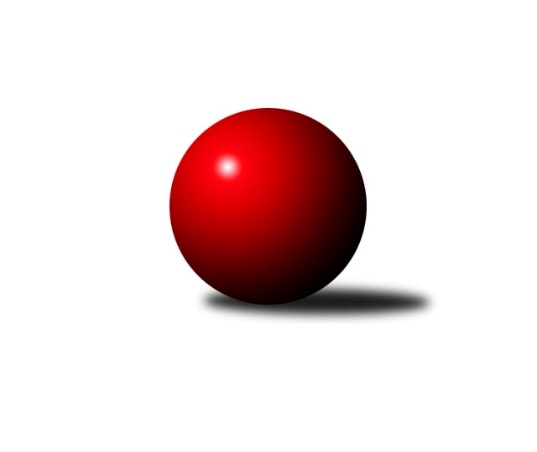 Č.22Ročník 2016/2017	8.4.2017Nejlepšího výkonu v tomto kole: 3454 dosáhlo družstvo: KK Blansko 2. KLM B 2016/2017Výsledky 22. kolaSouhrnný přehled výsledků:TJ Opava˝A˝	- TJ Sokol Vracov	2:6	3169:3235	10.0:14.0	8.4.KK Vyškov	- TJ Centropen Dačice	3:5	3404:3444	10.0:14.0	8.4.KK Zábřeh	- SKK Dubňany 	5:3	3422:3330	14.0:10.0	8.4.KK Blansko 	- TJ Sokol Husovice˝B˝	4:4	3454:3391	13.5:10.5	8.4.TJ Sokol Chvalíkovice ˝A˝	- TJ Unie Hlubina ˝A˝	7:1	3290:3088	17.0:7.0	8.4.Tabulka družstev:	1.	KK Zábřeh	22	17	1	4	113.0 : 63.0 	298.0 : 230.0 	 3353	35	2.	TJ Centropen Dačice	22	16	2	4	113.0 : 63.0 	286.5 : 241.5 	 3337	34	3.	KK Vyškov	22	14	2	6	119.0 : 57.0 	305.0 : 223.0 	 3349	30	4.	TJ Sokol Chvalíkovice ˝A˝	22	13	1	8	97.5 : 78.5 	279.0 : 249.0 	 3270	27	5.	SKK Dubňany	22	12	1	9	96.5 : 79.5 	283.5 : 244.5 	 3293	25	6.	TJ Sokol Husovice˝B˝	22	10	3	9	90.0 : 86.0 	270.5 : 257.5 	 3301	23	7.	KK Blansko	22	9	2	11	79.5 : 96.5 	257.0 : 271.0 	 3263	20	8.	TJ Slovan Kamenice n.L.	22	8	1	13	76.0 : 100.0 	255.5 : 272.5 	 3252	17	9.	TJ Unie Hlubina ˝A˝	22	8	1	13	74.0 : 102.0 	241.5 : 286.5 	 3217	17	10.	TJ Sokol Vracov	22	7	2	13	77.0 : 99.0 	244.5 : 283.5 	 3245	16	11.	TJ Opava˝A˝	22	7	0	15	66.5 : 109.5 	223.0 : 305.0 	 3198	14	12.	TJ Horní Benešov ˝A˝	22	2	2	18	54.0 : 122.0 	224.0 : 304.0 	 3197	6Podrobné výsledky kola:	 TJ Opava˝A˝	3169	2:6	3235	TJ Sokol Vracov	Michal Blažek	127 	 141 	 139 	150	557 	 3:1 	 544 	 166	132 	 133	113	Pavel Polanský st. ml.	Milan Vaněk	151 	 126 	 128 	135	540 	 1:3 	 566 	 117	147 	 154	148	Tomáš Kordula	Milan Jahn	130 	 148 	 130 	123	531 	 1:3 	 559 	 140	138 	 141	140	František Svoboda	Maciej Basista	125 	 133 	 119 	142	519 	 1:3 	 554 	 135	147 	 139	133	Filip Kordula	Josef Matušek	101 	 137 	 137 	145	520 	 3:1 	 480 	 119	125 	 117	119	Antonín Svozil ml.	Petr Schwalbe	132 	 126 	 125 	119	502 	 1:3 	 532 	 131	130 	 141	130	Jan Tužilrozhodčí: Nejlepší výkon utkání: 566 - Tomáš Kordula	 KK Vyškov	3404	3:5	3444	TJ Centropen Dačice	Kamil Bednář	140 	 125 	 134 	122	521 	 1:3 	 580 	 135	140 	 169	136	Josef Brtník	Luděk Rychlovský	142 	 119 	 136 	150	547 	 0:4 	 590 	 147	137 	 153	153	Petr Žahourek	Jiří Trávníček	141 	 146 	 139 	163	589 	 3:1 	 547 	 147	145 	 126	129	Tomáš Bártů	Petr Pevný	142 	 149 	 150 	131	572 	 2:2 	 569 	 115	154 	 149	151	Pavel Kabelka	Radim Čuřík	126 	 141 	 150 	147	564 	 1:3 	 574 	 142	144 	 158	130	Karel Novák	Tomáš Procházka	158 	 151 	 143 	159	611 	 3:1 	 584 	 137	166 	 139	142	Daniel Kovářrozhodčí: Nejlepší výkon utkání: 611 - Tomáš Procházka	 KK Zábřeh	3422	5:3	3330	SKK Dubňany 	Martin Sitta	156 	 155 	 145 	163	619 	 3:1 	 567 	 135	139 	 166	127	Ondřej Ševela	Marek Ollinger	126 	 136 	 123 	155	540 	 1:3 	 581 	 159	141 	 139	142	Michal Zelený	Václav Švub	120 	 136 	 131 	122	509 	 2:2 	 519 	 135	120 	 145	119	Rostislav Rybárský	Zdeněk Švub	156 	 131 	 130 	136	553 	 1:3 	 565 	 144	134 	 146	141	Vít Svoboda	Tomáš Dražil	146 	 156 	 150 	160	612 	 3:1 	 551 	 148	128 	 132	143	Marek Dostál	Josef Sitta	149 	 160 	 141 	139	589 	 4:0 	 547 	 141	136 	 132	138	Antonín Kratochvílarozhodčí: Nejlepší výkon utkání: 619 - Martin Sitta	 KK Blansko 	3454	4:4	3391	TJ Sokol Husovice˝B˝	Karel Kolařík	138 	 148 	 124 	143	553 	 1:3 	 564 	 149	135 	 136	144	Jan Machálek st.	Ladislav Musil	164 	 140 	 133 	150	587 	 2:2 	 599 	 149	153 	 154	143	David Plšek	Roman Flek	126 	 128 	 154 	130	538 	 1:3 	 560 	 116	148 	 156	140	Pavel Košťál	Petr Havíř	150 	 142 	 150 	156	598 	 4:0 	 535 	 126	129 	 138	142	Jakub Hnát	Martin Procházka	155 	 133 	 141 	159	588 	 4:0 	 543 	 139	126 	 124	154	Jiří Radil	Jakub Flek	144 	 145 	 149 	152	590 	 1.5:2.5 	 590 	 147	139 	 149	155	Tomaš Žižlavskýrozhodčí: Nejlepší výkon utkání: 599 - David Plšek	 TJ Sokol Chvalíkovice ˝A˝	3290	7:1	3088	TJ Unie Hlubina ˝A˝	Radek Hendrych	127 	 138 	 120 	136	521 	 3:1 	 495 	 115	123 	 142	115	Petr Basta	Jiří Staněk	154 	 112 	 153 	152	571 	 3:1 	 506 	 117	141 	 121	127	Přemysl Žáček	David Hendrych	150 	 150 	 127 	125	552 	 3:1 	 517 	 139	120 	 135	123	Petr Brablec	Vladimír Valenta	124 	 138 	 139 	128	529 	 2:2 	 516 	 128	126 	 131	131	František Oliva	Aleš Staněk	174 	 154 	 133 	142	603 	 4:0 	 525 	 123	143 	 120	139	Michal Hejtmánek	Vladimír Kostka	122 	 134 	 131 	127	514 	 2:2 	 529 	 142	137 	 130	120	Tomáš Rechtorisrozhodčí: Nejlepší výkon utkání: 603 - Aleš StaněkPořadí jednotlivců:	jméno hráče	družstvo	celkem	plné	dorážka	chyby	poměr kuž.	Maximum	1.	Martin Sitta 	KK Zábřeh	589.42	377.5	212.0	2.4	10/10	(627)	2.	Karel Novák 	TJ Centropen Dačice	577.96	372.2	205.8	1.7	10/10	(619)	3.	Jiří Staněk 	TJ Sokol Chvalíkovice ˝A˝	577.34	374.8	202.6	2.7	10/10	(611)	4.	Jakub Flek 	KK Blansko 	576.36	374.9	201.4	3.9	10/10	(638)	5.	Ondřej Ševela 	SKK Dubňany 	576.18	378.7	197.5	2.7	10/10	(663)	6.	Martin Procházka 	KK Blansko 	576.03	378.0	198.0	3.4	9/10	(665)	7.	Josef Sitta 	KK Zábřeh	575.37	374.6	200.8	1.6	10/10	(620)	8.	Tomáš Procházka 	KK Vyškov	574.20	374.2	200.0	2.5	9/10	(632)	9.	Aleš Staněk 	TJ Sokol Chvalíkovice ˝A˝	572.09	376.6	195.5	3.9	8/10	(635)	10.	Tomaš Žižlavský 	TJ Sokol Husovice˝B˝	571.20	366.2	205.0	3.7	10/10	(618)	11.	Petr Žahourek 	TJ Centropen Dačice	567.94	371.2	196.7	2.6	8/10	(603)	12.	Martin Marek 	TJ Opava˝A˝	564.10	372.3	191.8	3.0	7/10	(604)	13.	Pavel Kabelka 	TJ Centropen Dačice	561.25	371.9	189.3	3.3	10/10	(587)	14.	Jiří Trávníček 	KK Vyškov	559.80	369.7	190.1	3.5	10/10	(623)	15.	Milan Kratochvíla 	SKK Dubňany 	558.86	371.2	187.6	3.8	8/10	(619)	16.	Marek Ollinger 	KK Zábřeh	558.85	366.6	192.3	3.3	9/10	(606)	17.	Pavel Košťál 	TJ Sokol Husovice˝B˝	557.67	368.5	189.1	3.3	9/10	(581)	18.	Josef Brtník 	TJ Centropen Dačice	557.27	373.4	183.9	2.0	10/10	(603)	19.	Jakub Ouhel 	TJ Slovan Kamenice n.L.	557.17	373.9	183.3	3.9	9/10	(602)	20.	Vladimír Konečný 	TJ Unie Hlubina ˝A˝	556.52	374.1	182.4	3.7	9/10	(602)	21.	David Plšek 	TJ Sokol Husovice˝B˝	555.91	374.2	181.7	3.6	8/10	(599)	22.	Radim Čuřík 	KK Vyškov	553.37	367.7	185.7	2.3	9/10	(599)	23.	Petr Havíř 	KK Blansko 	552.94	371.3	181.6	4.2	9/10	(598)	24.	Petr Pevný 	KK Vyškov	551.86	361.2	190.6	2.0	10/10	(629)	25.	Filip Kordula 	TJ Sokol Vracov	551.02	372.0	179.1	4.3	7/10	(587)	26.	David Hendrych 	TJ Sokol Chvalíkovice ˝A˝	549.77	360.2	189.5	3.6	10/10	(605)	27.	Luděk Rychlovský 	KK Vyškov	549.51	364.8	184.8	2.6	8/10	(606)	28.	Václav Švub 	KK Zábřeh	549.07	367.8	181.3	4.9	9/10	(596)	29.	Jiří Flídr 	KK Zábřeh	548.98	366.7	182.2	3.3	10/10	(586)	30.	Pavel Ježek 	TJ Slovan Kamenice n.L.	548.85	367.5	181.4	5.3	10/10	(592)	31.	Jan Tužil 	TJ Sokol Vracov	548.62	362.7	186.0	2.9	9/10	(603)	32.	Karel Dúška 	TJ Slovan Kamenice n.L.	548.31	362.9	185.4	2.8	8/10	(575)	33.	Eduard Varga 	KK Vyškov	547.43	370.2	177.2	3.4	9/10	(596)	34.	Milan Vaněk 	TJ Opava˝A˝	547.29	362.7	184.6	3.7	9/10	(599)	35.	Tomáš Kordula 	TJ Sokol Vracov	546.58	368.8	177.8	5.2	10/10	(589)	36.	Tomáš Bártů 	TJ Centropen Dačice	546.40	363.4	183.0	2.5	9/10	(588)	37.	Antonín Kratochvíla 	SKK Dubňany 	546.15	366.3	179.8	4.6	10/10	(574)	38.	Marek Dostál 	SKK Dubňany 	545.98	366.7	179.2	4.5	7/10	(590)	39.	Kamil Kubeša 	TJ Horní Benešov ˝A˝	545.26	367.7	177.5	3.7	10/10	(603)	40.	Jaroslav Harca 	SKK Dubňany 	545.11	364.9	180.2	3.3	7/10	(608)	41.	Zdeněk Černý 	TJ Horní Benešov ˝A˝	544.76	363.6	181.2	4.9	7/10	(594)	42.	Miroslav Vejtasa 	TJ Sokol Husovice˝B˝	544.61	367.8	176.8	3.5	7/10	(581)	43.	Jiří Radil 	TJ Sokol Husovice˝B˝	544.13	359.0	185.2	3.1	10/10	(596)	44.	Michal Zelený 	SKK Dubňany 	544.05	362.7	181.3	4.1	8/10	(581)	45.	David Dúška 	TJ Slovan Kamenice n.L.	542.80	366.6	176.2	4.9	10/10	(605)	46.	Zdeněk Švub 	KK Zábřeh	542.63	364.8	177.9	3.5	10/10	(589)	47.	Jan Večerka 	KK Blansko 	542.15	360.5	181.7	4.6	8/10	(584)	48.	Vít Svoboda 	SKK Dubňany 	541.93	359.0	183.0	5.0	10/10	(574)	49.	Jan Machálek  st.	TJ Sokol Husovice˝B˝	541.21	373.5	167.8	7.2	10/10	(587)	50.	Vladislav Pečinka 	TJ Horní Benešov ˝A˝	540.82	365.0	175.8	4.9	9/10	(583)	51.	Petr Šindelář 	TJ Slovan Kamenice n.L.	539.88	365.7	174.2	6.9	8/10	(604)	52.	František Svoboda 	TJ Sokol Vracov	539.13	358.9	180.2	5.0	9/10	(584)	53.	Vladimír Valenta 	TJ Sokol Chvalíkovice ˝A˝	537.59	360.5	177.1	4.3	10/10	(608)	54.	Vlastimil Skopalík 	TJ Horní Benešov ˝A˝	537.44	363.1	174.4	4.9	8/10	(589)	55.	Milan Jahn 	TJ Opava˝A˝	537.36	364.0	173.4	5.1	10/10	(587)	56.	Pavel Polanský st.  ml.	TJ Sokol Vracov	536.01	366.4	169.7	6.7	8/10	(616)	57.	Michal Hejtmánek 	TJ Unie Hlubina ˝A˝	534.71	356.0	178.8	4.0	9/10	(579)	58.	Antonín Svozil  ml.	TJ Sokol Vracov	533.83	359.9	174.0	6.8	8/10	(584)	59.	Tomáš Rechtoris 	TJ Unie Hlubina ˝A˝	532.88	359.6	173.3	5.3	7/10	(571)	60.	Roman Flek 	KK Blansko 	532.43	364.6	167.8	5.5	8/10	(595)	61.	Maciej Basista 	TJ Opava˝A˝	530.61	361.6	169.0	5.2	10/10	(587)	62.	Michal Zatyko 	TJ Unie Hlubina ˝A˝	529.88	357.2	172.7	5.3	9/10	(560)	63.	František Oliva 	TJ Unie Hlubina ˝A˝	529.83	361.2	168.6	5.5	10/10	(595)	64.	Petr Polanský 	TJ Sokol Vracov	529.27	369.2	160.1	5.1	7/10	(559)	65.	Milan Podhradský 	TJ Slovan Kamenice n.L.	528.38	360.5	167.9	7.6	8/10	(572)	66.	Petr Brablec 	TJ Unie Hlubina ˝A˝	528.09	359.1	169.0	5.4	7/10	(582)	67.	Petr Basta 	TJ Unie Hlubina ˝A˝	525.22	355.1	170.2	4.4	7/10	(558)	68.	Martin Bilíček 	TJ Horní Benešov ˝A˝	520.21	349.0	171.2	6.2	8/10	(578)	69.	Michal Blažek 	TJ Opava˝A˝	518.30	358.2	160.1	8.0	10/10	(575)	70.	Karel Kolařík 	KK Blansko 	517.63	355.3	162.3	7.5	9/10	(573)	71.	Vladimír Kostka 	TJ Sokol Chvalíkovice ˝A˝	512.69	355.9	156.8	9.4	8/10	(552)		Tomáš Dražil 	KK Zábřeh	612.00	397.0	215.0	1.0	1/10	(612)		Kamil Bednář 	KK Vyškov	568.42	373.3	195.2	3.9	6/10	(608)		Petr Bracek 	TJ Opava˝A˝	565.70	373.9	191.8	4.0	5/10	(606)		Tomáš Sasín 	TJ Sokol Vracov	562.00	372.5	189.5	5.0	2/10	(582)		Václav Kratochvíla 	SKK Dubňany 	558.00	368.0	190.0	4.0	1/10	(573)		Daniel Kovář 	TJ Centropen Dačice	557.22	362.6	194.6	3.3	6/10	(584)		Jakub Hendrych 	TJ Sokol Chvalíkovice ˝A˝	556.17	370.1	186.1	4.7	6/10	(607)		Lukáš Prkna 	TJ Centropen Dačice	549.00	374.0	175.0	10.0	1/10	(549)		Zdeněk Pospíchal 	TJ Centropen Dačice	546.00	372.3	173.7	3.3	3/10	(556)		Přemysl Žáček 	TJ Unie Hlubina ˝A˝	544.92	363.2	181.8	5.0	5/10	(610)		Petr Rak 	TJ Horní Benešov ˝A˝	544.88	367.4	177.5	5.1	6/10	(565)		Lukáš Štibich 	TJ Centropen Dačice	542.00	354.0	188.0	6.0	1/10	(542)		Marek Hynar 	TJ Sokol Chvalíkovice ˝A˝	541.70	348.0	193.7	3.0	2/10	(598)		Petr Wolf 	TJ Opava˝A˝	538.00	374.7	163.3	6.7	1/10	(558)		Ladislav Musil 	KK Blansko 	536.82	366.3	170.5	5.5	6/10	(587)		Jiří Šindelář 	TJ Slovan Kamenice n.L.	533.40	360.4	173.0	5.2	5/10	(571)		David Kaluža 	TJ Horní Benešov ˝A˝	532.00	375.0	157.0	7.0	1/10	(532)		Miroslav Petřek  ml.	TJ Horní Benešov ˝A˝	531.13	358.0	173.2	3.6	5/10	(573)		Václav Podešť 	SKK Dubňany 	529.00	373.0	156.0	6.0	1/10	(529)		Milan Kabelka 	TJ Centropen Dačice	527.00	339.0	188.0	4.0	2/10	(549)		Michal Klich 	TJ Horní Benešov ˝A˝	527.00	341.0	186.0	1.0	1/10	(527)		Jakub Hnát 	TJ Sokol Husovice˝B˝	526.98	349.4	177.6	4.4	6/10	(557)		Petr Vojtíšek 	TJ Centropen Dačice	522.00	346.0	176.0	2.0	1/10	(522)		Jiří Zapletal 	KK Blansko 	522.00	369.0	153.0	7.0	1/10	(522)		Martin Orálek 	TJ Opava˝A˝	521.75	338.0	183.8	7.0	2/10	(536)		Luděk Zeman 	TJ Horní Benešov ˝A˝	521.00	342.5	178.5	9.0	2/10	(549)		Pavel Holomek 	SKK Dubňany 	518.50	359.0	159.5	3.0	2/10	(523)		Pavel Marek 	TJ Unie Hlubina ˝A˝	516.00	346.0	170.0	3.0	1/10	(516)		Svatopluk Kříž 	TJ Opava˝A˝	515.67	363.3	152.3	8.3	1/10	(563)		Radek Hendrych 	TJ Sokol Chvalíkovice ˝A˝	510.08	357.8	152.3	9.7	3/10	(521)		Tomáš Valíček 	TJ Opava˝A˝	508.00	348.2	159.8	6.0	5/10	(540)		Rostislav Rybárský 	SKK Dubňany 	508.00	349.0	159.0	7.0	2/10	(519)		Václav Rábl 	TJ Unie Hlubina ˝A˝	506.50	350.5	156.0	6.0	2/10	(515)		Petr Schwalbe 	TJ Opava˝A˝	502.00	353.0	149.0	12.0	1/10	(502)		 		500.00	335.0	165.0	9.0	1/0	(500)		Jiří Malínek 	TJ Centropen Dačice	498.50	343.5	155.0	7.3	4/10	(514)		Josef Matušek 	TJ Opava˝A˝	496.67	343.2	153.5	7.3	3/10	(542)		Jiří Hendrych 	TJ Horní Benešov ˝A˝	493.00	359.0	134.0	6.0	1/10	(493)		Krzysztof Wróblewski 	TJ Opava˝A˝	474.00	336.0	138.0	8.0	1/10	(474)		Dalibor Krejčiřík 	TJ Sokol Chvalíkovice ˝A˝	463.00	335.0	128.0	10.0	1/10	(463)		Mariusz Gierczak 	TJ Opava˝A˝	444.00	303.0	141.0	14.0	1/10	(444)Sportovně technické informace:Starty náhradníků:registrační číslo	jméno a příjmení 	datum startu 	družstvo	číslo startu21044	Josef Matušek	08.04.2017	TJ Opava˝A˝	16x16593	Martin Procházka	08.04.2017	KK Blansko 	8x14373	Tomáš Dražil	08.04.2017	KK Zábřeh	3x15155	Radek Hendrych	08.04.2017	TJ Sokol Chvalíkovice ˝A˝	9x6462	Petr Schwalbe	08.04.2017	TJ Opava˝A˝	2x21377	Maciej Basista	08.04.2017	TJ Opava˝A˝	9x9253	Petr Brablec	08.04.2017	TJ Unie Hlubina ˝A˝	9x20073	Rostislav Rybárský	08.04.2017	SKK Dubňany 	2x7666	Vít Svoboda	08.04.2017	SKK Dubňany 	10x9247	Petr Havíř	08.04.2017	KK Blansko 	9x
Hráči dopsaní na soupisku:registrační číslo	jméno a příjmení 	datum startu 	družstvo	Program dalšího kola:Nejlepší šestka kola - absolutněNejlepší šestka kola - absolutněNejlepší šestka kola - absolutněNejlepší šestka kola - absolutněNejlepší šestka kola - dle průměru kuželenNejlepší šestka kola - dle průměru kuželenNejlepší šestka kola - dle průměru kuželenNejlepší šestka kola - dle průměru kuželenNejlepší šestka kola - dle průměru kuželenPočetJménoNázev týmuVýkonPočetJménoNázev týmuPrůměr (%)Výkon9xMartin SittaZábřeh61910xMartin SittaZábřeh112.746191xTomáš DražilZábřeh6121xTomáš DražilZábřeh111.476126xTomáš ProcházkaVyškov A6112xAleš StaněkChvalíkov. A110.816032xAleš StaněkChvalíkov. A6034xTomáš ProcházkaVyškov A107.396111xDavid PlšekHusovice B5992xDavid PlšekHusovice B107.375992xPetr HavířBlansko5988xJosef SittaZábřeh107.28589